Схема площадки  ГАПОУ «Брянский базовый медицинский колледж»                           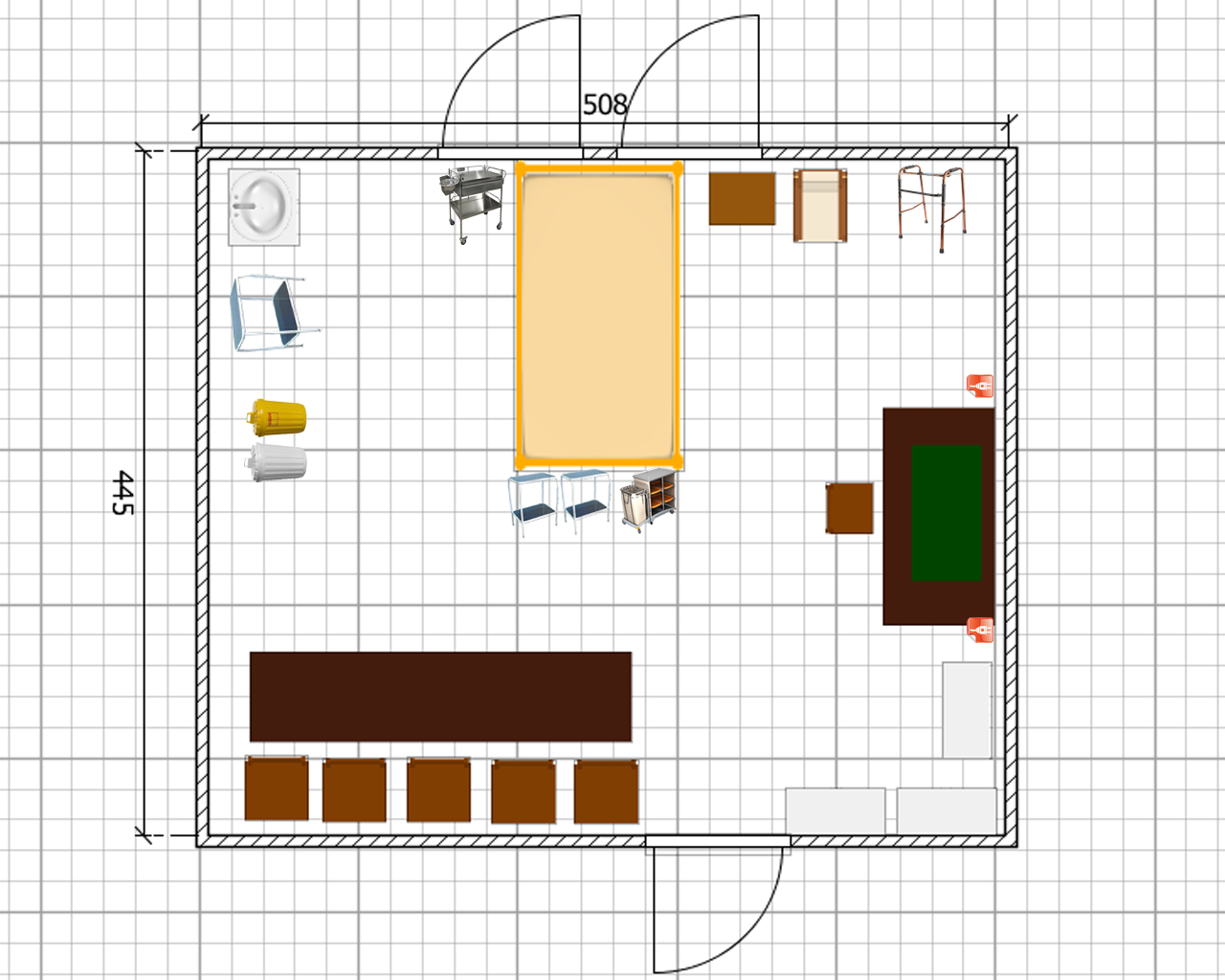 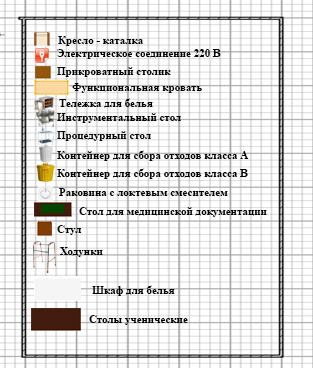 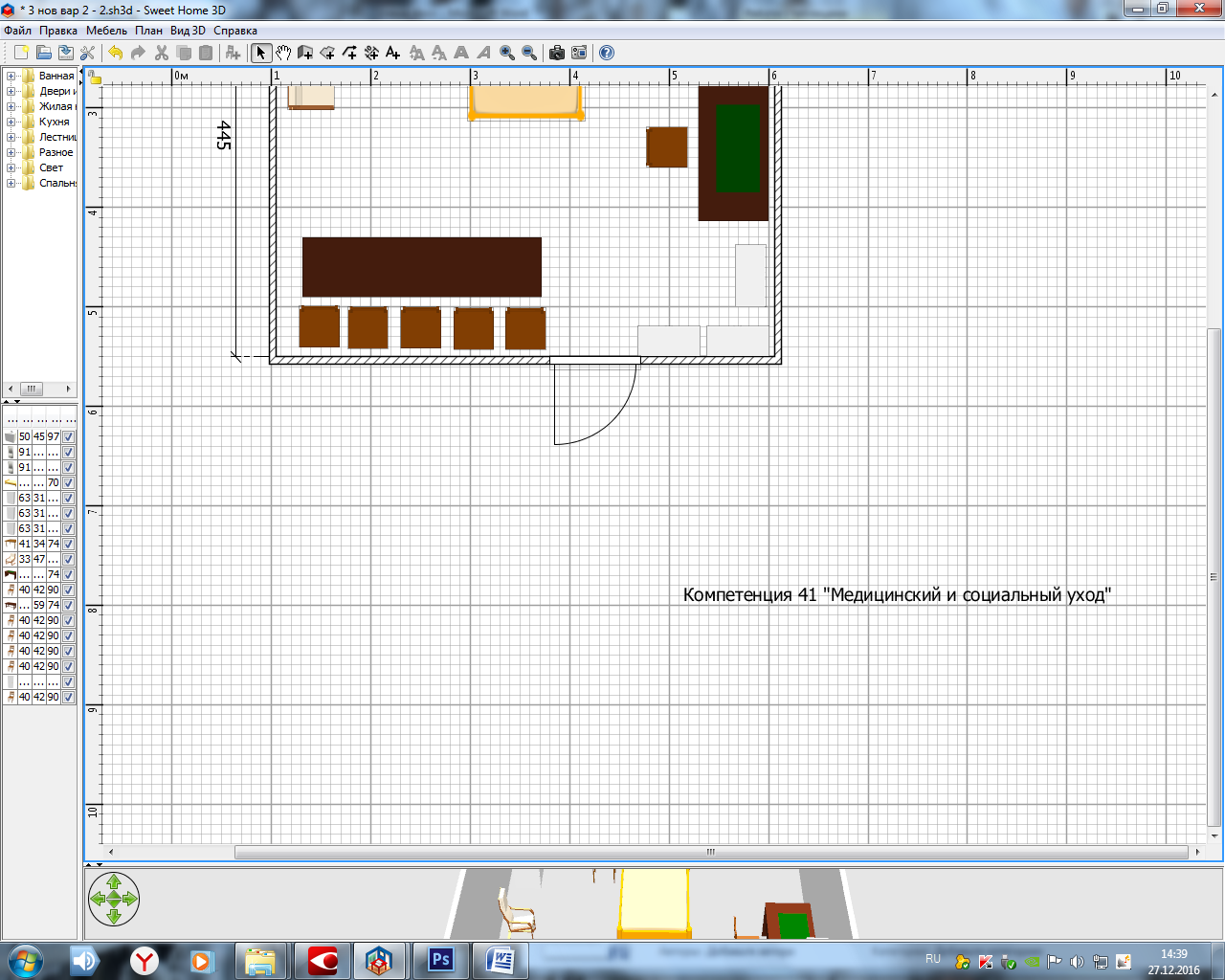 